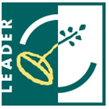 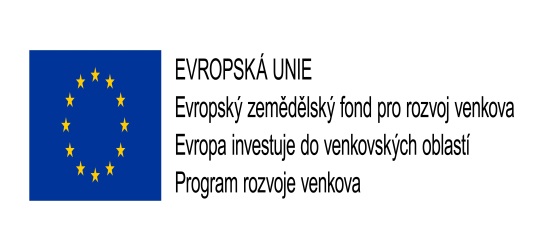 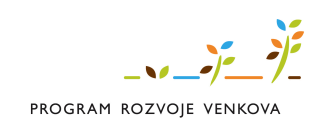 Realizace projektu "Nákup strojního vybavení" žadatele Víta Korábka byla podpořena z Programu rozvoje venkova – operace 19.2.1. v rámci Strategie komunitně vedeného místního rozvoje (SCLLD) „Společně 2014+“ pro území MAS Podlipansko. Cílem operace 19.2.1 je podpora projektů konečných žadatelů naplňující cíle SCLLD příslušné MAS.Cílem projektu bylo pořízení radličkového kypřiče o záběru tří metrů s nonstop jištěním každé slupice. Nový radličkový kypřič na farmě rozšířil možnosti zpracování půdy o bezorebnou technologii hloubkového kypření s promícháním organické hmoty do hloubky až 30 cm. Díky tomuto kypřiči se zvyšuje rychlost zpracování půdy v celém profilu ornice za současného omezení ztrát vody způsobené odparem z půdy.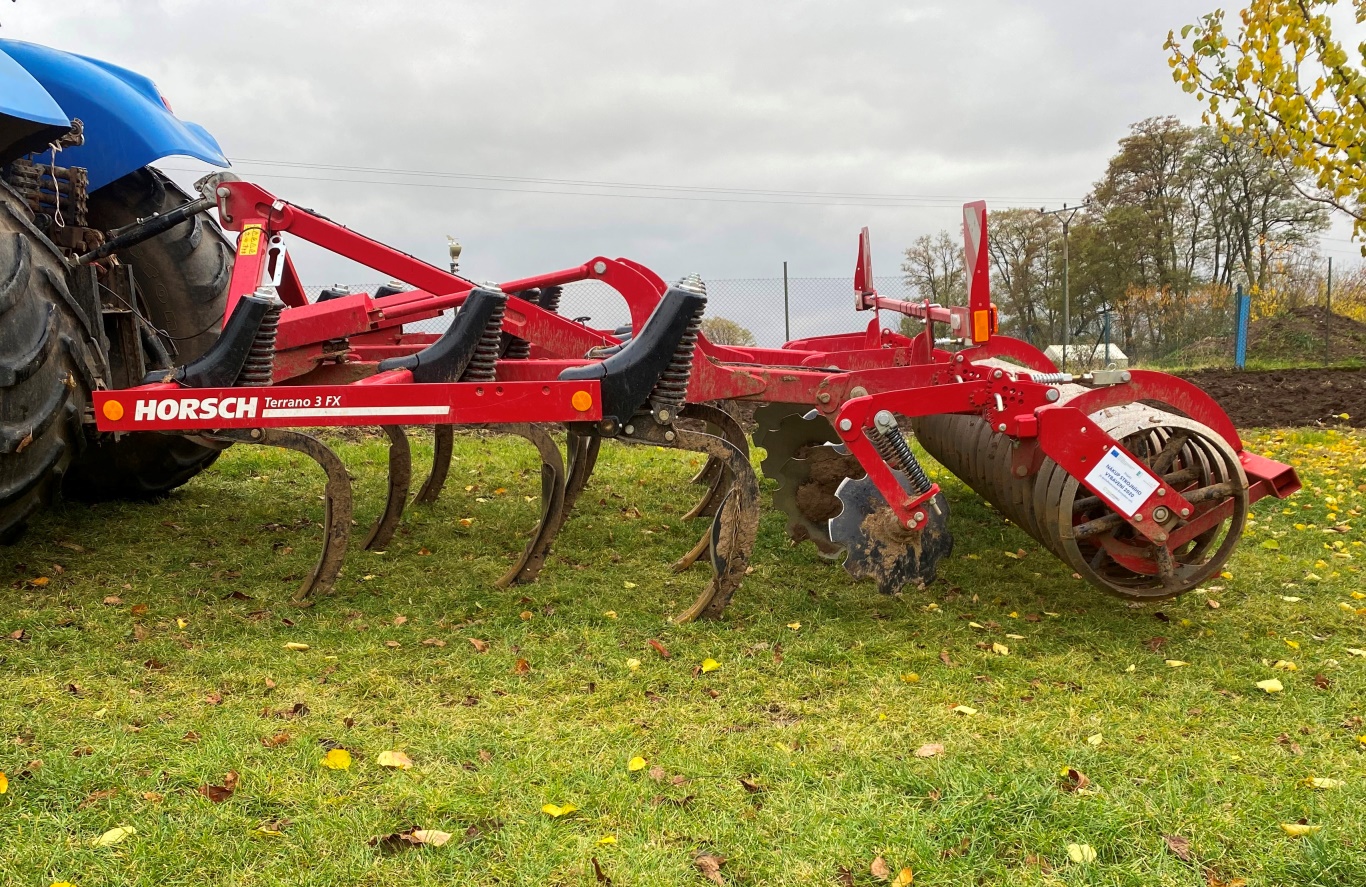 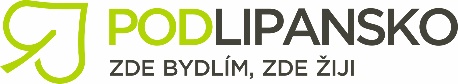 